Obecní úřad SLUP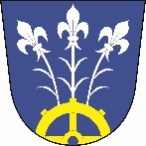 Slup 42671 28 SlupČíslo jednací: OúS-0157/2024Spisová značka: SOUS-0063/2024Oprávněná úřední osoba: Marcela MatouškováEmail: info@slup.czTelefon: 515 235 432			         Ve Slupi dne 30.1.2024.VEŘEJNÁ VYHLÁŠKAo možnosti převzít písemnostObecní úřad Slup dle ust. § 25 odst. 1 zákona č. 500/2004 Sb,. správní řád, ve znění pozdějších předpisůoznamujemožnost převzít následující písemnosti:  č.j OúS 0127/2024 Oznámení o zahájení řízení o návrhu na zrušení údaje o místu trvalého pobytu a č.j. OúS-0156/2024 Usnesení o ustanovení opatrovníkaoznámení o zahájení správního řízení a usnesení o ustanovení ve věci zrušení údaje o místu trvalého pobytu …………………………………………………………………………………………………jméno, příjmení, rok nar.   Jana Tomandlová, nar. 13.12.1985Písemnost je doručována veřejnou vyhláškou, neboť adresát je neznámého pobytu a prokazatelně se mu nedaří doručovat. Adresát si může písemnost vyzvednout na Obecním úřadu Slup, v úředních hodinách po dobu do 15 dnů ode dne uložení písemnosti.                                                                                   Marcela Matoušková, referentka obceVyvěšeno dne:30.1.2024Sejmuto dne: